АЛГОРИТМ ОБРАЩЕНИЯ ГРАЖДАНИНА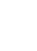 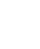 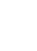 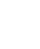 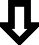 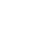 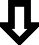 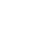 